Задание подготовлено в рамках проекта АНО «Лаборатория модернизации образовательных ресурсов» «Кадровый и учебно-методический ресурс формирования общих компетенций обучающихся по программам СПО», который реализуется с использованием гранта Президента Российской Федерации на развитие гражданского общества, предоставленного Фондом президентских грантов.РазработчикОстрецова Екатерина Евгеньевна, ГАПОУ «Самарский государственный колледж»Назначение заданияКомпетенция разрешения проблем. Анализ ситуации. Уровень IОП.03 Информационные технологииТема: Безопасность, гигиена, эргономика, ресурсосбережениеВы работаете системным администратором в школе. В процессе подготовки школы к новому учебному году директор попросила вас оценить соответствие кабинета информатики требованиям СанПин 2.2.2/2.4.1340-03 «Гигиенические требования к персональным электронно-вычислительным машинам и организации работы». Внимательно изучите требования к помещениям для работы с ПЭВМ (бланк). Рассмотрите фотографии школьного кабинета информатики (источник 1).Оцените соответствие кабинета информатики требованиям.Заполните таблицуБланкИсточник 1Инструмент проверкиПодсчет балловТребования к помещению для работы с ПЭВМОценка (да/нет)Основной поток естественного света расположен слева от обучающихсяКабинет оборудован умывальникомДля окраски стен и панелей использованы светлые тонаПоверхность пола ровная, без выбоинСлева от доски, в рабочей зоне учителя, на стене закреплен электрораспределительный щитРабочее место учителя располагается на подиумеРабочее место обучающегося включает одноместный ученический стол для компьютераРабочее место обучающегося включает подъемно-поворотный стулИмеются двухместные ученические столы без компьютеровРабочие столы с ПЭВМ расставлены по периметру помещенияНа одной из стен размещен плакат «Правила работы учащихся на ПЭВМ»Оконные проемы оборудованы регулируемыми  устройствами светозащиты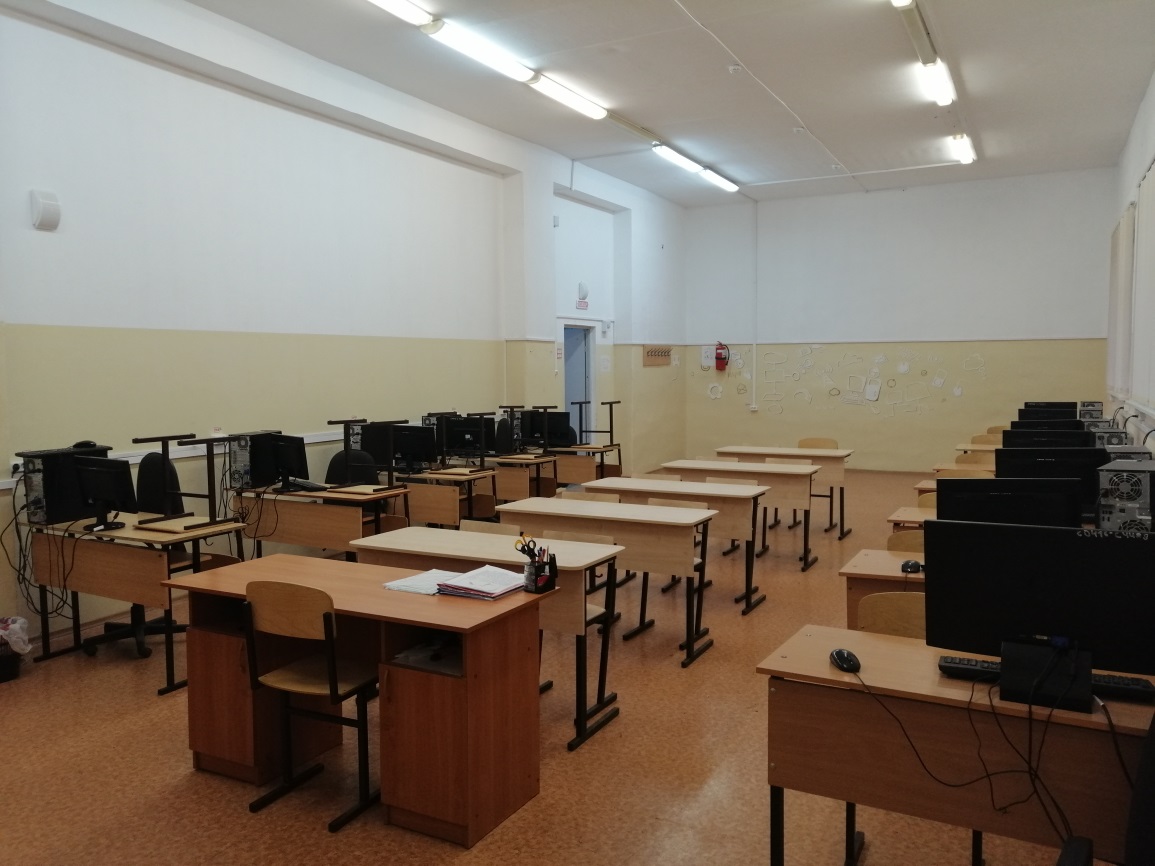 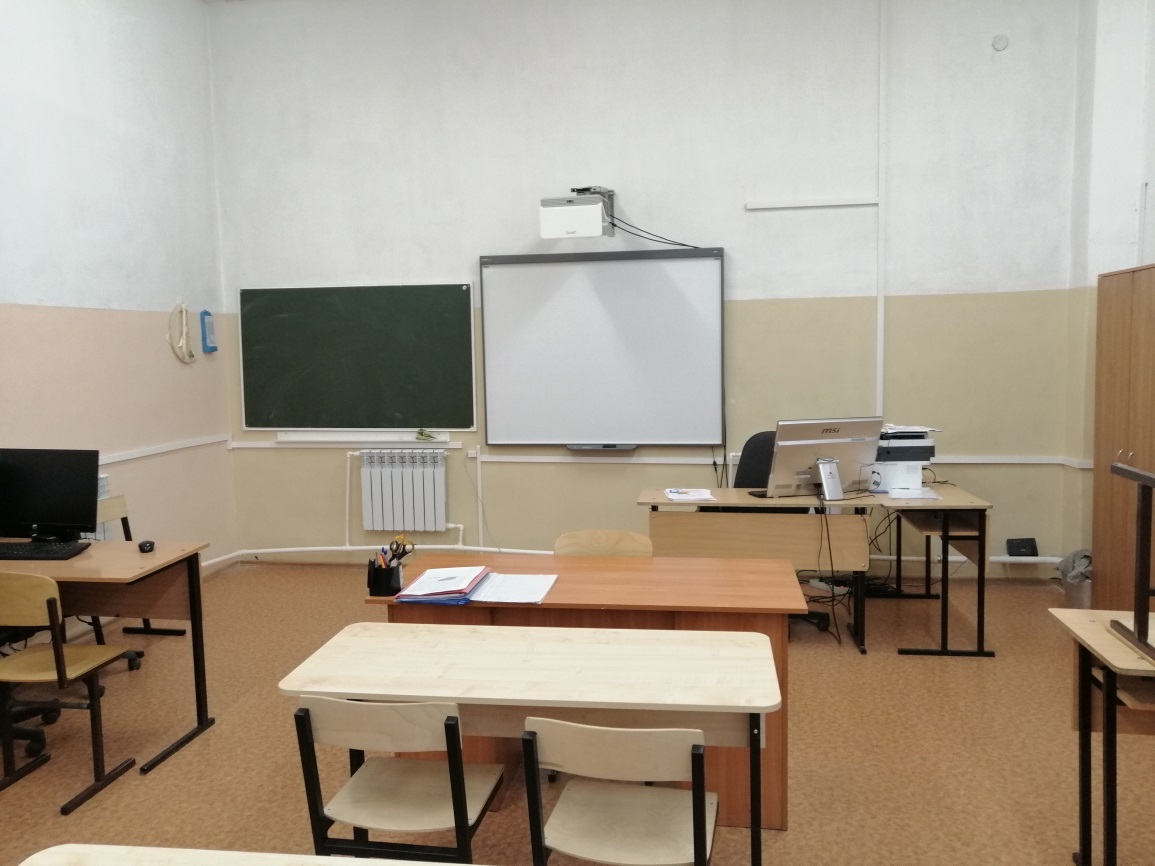 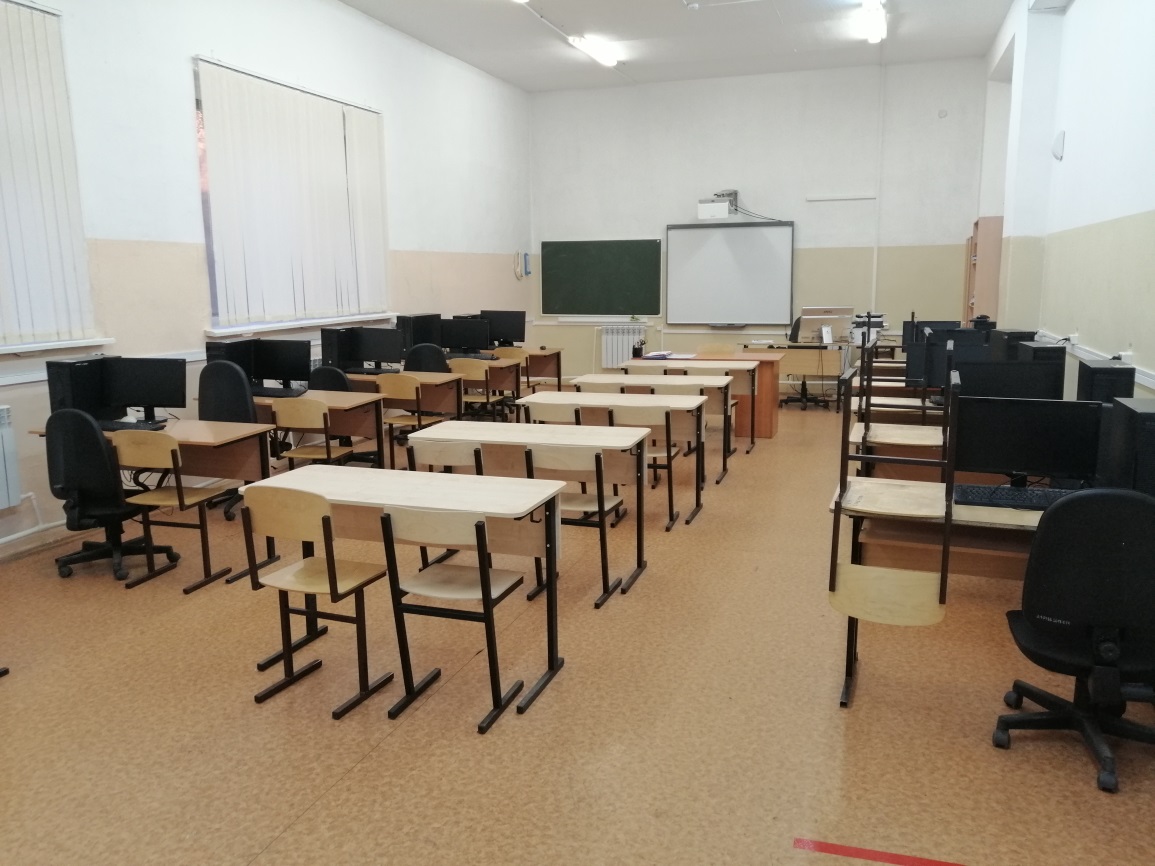 Требования к помещению для работы с ПЭВМОценка (да/нет)Основной поток естественного света расположен слева от обучающихсядаКабинет оборудован умывальником нетДля окраски стен и панелей использованы светлые тона даПоверхность пола ровная, без выбоиндаСлева от доски, в рабочей зоне учителя, на стене закреплен электрораспределительный щитнетРабочее место учителя располагается на подиуменетРабочее место обучающегося включает одноместный ученический стол для компьютеранетРабочее место обучающегося включает подъемно-поворотный стулдаИмеются двухместные ученические столы без компьютеровдаРабочие столы с ПЭВМ расставлены по периметру помещениядаНа одной из стен размещен плакат «Правила работы учащихся на ПЭВМ»нетОконные проемы оборудованы регулируемыми устройствами светозащитыдаЗа каждую верно данную оценку1 баллМаксимальный балл12 баллов